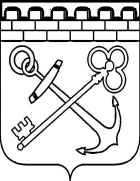 УПРАВЛЕНИЕ ЛЕНИНГРАДСКОЙ ОБЛАСТИ ПО ТРАНСПОРТУПРИКАЗОб утверждении порядка закупки бланков единых социальных проездных билетов на основе бесконтактных электронных пластиковых карт, их подготовки и передачи для использования в качестве единого социального проездного билета для проезда в общественном транспорте Ленинградской области и Санкт-Петербурга В соответствии с постановлением Правительства Ленинградской области от
18 октября 2018 года № 395 «Об организации льготного проезда отдельных категорий граждан, проживающих в Ленинградской области», Соглашением по перевозке жителей Санкт-Петербурга и жителей Ленинградской области от 
28 февраля 2018 года, утвержденным областным законом Ленинградской области от 16 мая 2018 года № 39-оз, п р и к а з ы в а ю:1. Утвердить порядок закупки бланков единых социальных проездных билетов на основе бесконтактных электронных пластиковых карт, их подготовки и передачи для использования в качестве единого социального проездного билета для проезда в общественном транспорте Ленинградской области и Санкт-Петербурга, согласно приложению к настоящему приказу.2. Контроль за исполнением настоящего приказа оставляю за собой.Начальник управления			       		                                   П.М. Постовалов Приложениек приказу управления  Ленинградской области по транспортуот «___» ______ 2019 года № __ Порядокзакупки единых социальных проездных билетов на основе бесконтактных электронных пластиковых карт, их подготовки и передачи для использования в качестве единого социального проездного билета для проезда в общественном транспортеЛенинградской области и Санкт-ПетербургаОбщие положения1.1. Настоящий порядок определяет процесс формирования электронного носителя для использования в качестве единого социального проездного билета в автоматизированных системах  оплаты проезда Ленинградской области и Санкт-Петербурга.1.2. Термины и понятия:	Электронный носитель – бесконтактная электронная пластиковая карта со встроенными интегральными схемами, соответствующие требованиям международных стандартов и национальных стандартов Российской Федерации: ISO 14443, тип А, MIFARE, ГОСТ Р ИСО/МЭК 7810-2006 (ISO 7810-2006), 
ГОСТ Р ИСО/МЭК 14443-2-2014.	ЕСПБ – единый социальный проездной билет на основе бесконтактной электронной пластиковой карты;ключевая информация – специальным образом организованная совокупность данных, предназначенная для осуществления криптографической защиты на электронных носителях;эмиссия – запись ключевой информации на электронные носители через устройство автоматической подачи карт;чип карты – микропроцессор со встроенной памятью для хранения данных;АСКОП – М – автоматизированная система контроля оплаты проезда на метрополитене;СЭКОП – система электронного контроля оплаты проезда в наземном транспорте Санкт-Петербурга;АСОП ЛО – автоматизированная система оплаты проезда Ленинградской области.1.3. Ответы на запросы, иные письма в рамках настоящего Порядка могут быть направлены через систему электронного документооборота Ленинградской области (далее - СЭД ЛО).Порядок закупки электронных носителей и их подготовки для
использования в качестве ЕСПБ	2.1. В целях определения необходимого количества электронных носителей, подлежащих эмиссии, государственное казенное учреждение Ленинградской области «Ленинградское областное управление транспорта» (далее – ГКУ ЛО «Леноблтранс»), подведомственное управлению Ленинградской области по транспорту, направляет запрос в комитет по социальной защите населения Ленинградской области на предоставление информации о потребности в ЕСПБ. 2.2. На основании информации, полученной от комитета по социальной защите населения Ленинградской области ГКУ ЛО «Леноблтранс»:планирует и осуществляет закупку электронных носителей в соответствии с требованиями Федерального закона от 05.04.2013 № 44-ФЗ «О контрактной системе в сфере закупок товаров, работ, услуг для обеспечения государственных и муниципальных нужд»;	производит кодирование секторов чипа карты и эмиссию электронных носителей для последующего использования в работе АСОП ЛО или иных автоматизированных системах контроля оплаты проезда в Ленинградской области;организует кодирование секторов чипа карты и эмиссию электронных носителей для последующего использования в системах АСКОП - М, СЭКОП или иных автоматизированных системах контроля оплаты проезда в Санкт-Петербурге; производит тестовую проверку электронных носителей после проведения записи ключевой информации.2.3. Срок, в течение которого ГКУ ЛО «Леноблтранс» обеспечивает эмиссию электронных носителей для использования в автоматизированных системах контроля оплаты проезда в Ленинградской области и Санкт-Петербурге и их тестовую проверку, составляет не более 1 месяца с даты поставки бесконтактных электронных пластиковых карт по государственному контракту, заключенному в соответствии с абзацем 2 пункта 2.2. настоящего Порядка.Порядок передачи ЕСПБ в комитет по социальной защите населения Ленинградской области для реализации3.1. По результатам эмиссии электронных носителей в соответствии с пунктами 2.2, 2.3. настоящего порядка ГКУ ЛО «Леноблтранс» направляет в управление Ленинградской области по транспорту письмо о согласовании передачи ЕСПБ в комитет по социальной защите населения Ленинградской области. В письме должна быть указана информация о количестве подлежащих передаче эмитированных ЕСПБ.3.2. Управление Ленинградской области по транспорту рассматривает поступившее в соответствии с пунктом 3.1. настоящего Порядка письмо в течение одного рабочего дня после дня его регистрации и при отсутствии возражений согласовывает передачу ЕСПБ в письменной форме. При наличии замечаний Управление Ленинградской области по транспорту уведомляет ГКУ ЛО «Леноблтранс» в письменной форме для их незамедлительного устранения в срок, не превышающий 10 рабочих дней с даты получения уведомления.После устранения замечаний  ГКУ ЛО «Леноблтранс» повторно направляет в управление Ленинградской области по транспорту письмо о согласовании передачи ЕСПБ в комитет по социальной защите населения Ленинградской области в порядке, предусмотренном пунктами 3.1., 3.2. настоящего Порядка. 	3.3. Передача ЕСПБ в комитет по социальной защите населения Ленинградской области осуществляется ГКУ ЛО «Леноблтранс» по акту приема-передачи и накладной по форме ОКУД № 0504205 в течение 3 рабочих дней с даты получения письма управления Ленинградской области по транспорту о согласовании.  3.4. В письме комитета по социальной защите населения Ленинградской области, направленном в соответствии с п. 2.1 настоящего Порядка, может содержаться указание на право получения эмитированных ЕСПБ Ленинградским областным государственным казенным учреждением «Центр социальной защиты населения».В данном случае ГКУ ЛО «Леноблтранс» осуществляет передачу эмитированных ЕСПБ в соответствии с пунктом 3.3. настоящего Порядка Ленинградскому областному государственному казенному учреждению «Центр социальной защиты населения». от «___» ______ 2019 года№ __